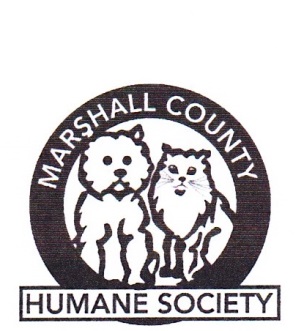 P.O. Box 625Holly Springs, MS 38635Become a Volunteer!!The Marshall County Humane Society is dependent on dedicated volunteers to help us save the lives of the county’s homeless and neglected animals. We have many different volunteering opportunities available. Kennel Cleaners (Holly Springs, MS): Must complete training sessionProvide care for approximately 14 dogsCleaners are responsible for letting groups of compatible dogs into fenced yards for exercise while they clean kennelsKennels are cleaned according to guidelines established by Shelter Vet AssociationAttend to special needs noted on kennel cards and give medications as neededOpen every day, including holidays. Usually requires 2-1/2 to 3 hours but can be done any time of dayMust have good handling skills and willingness to get a little dirtyCat Room Attendants (Holly Springs, MS):Must complete training sessionProvide care to 8-10 catsOpen every day, including holidays. Usually requires 1 hour but can be done any time of dayMust have good cat handling skillsPetco Adoption Days (Petco – Collierville):Training session requiredPick up dogs and cats at our adoption center in Holly Springs and transport to Petco – ColliervilleSet up adoption area and show dogs and catsReturn dogs and cats to our adoption center in Holly Springs1st and 3rd Saturdays of each month from 1 pm to 4 pm – plus travel timeMust have good animal handling skills and ability to communicate well with the public in a knowledgeable and courteous mannerHomeward Bound Foster Home: Description: Take a shelter dog into your home for 2 weeks prior to Homeward Bound trip. The dog is current on shots, worming, flea and tick prevention and may have already been spayed or neutered when you receive it. Other medical treatments required to meet Homeward Bound protocol are ongoing during the 2 week period. These medical treatments are done at Humane Society expense. The dog must be allowed into your home for needed socialization and housebreaking. We need these fosters approximately every 6 weeks. This helps the foster dog learn new skills to increase their chance of getting a good home.Required home visit to be approved foster homeMust have fenced yardOther dogs in home must be current on shots and heartworm preventionNo new dog intakes during the 2 week foster periodHomeward Bound Transport:Description: Drive dogs to Starkville, MS to Mississippi State College of Veterinary.Training session and use of personal vehicle is requiredTravel is required on Saturday morning of date specified – leaving Byhalia at 6 am and delivering them to MS State College of Veterinary Medicine You must wait with dogs until they have been cleared for transportProcess usually takes about 6 hours – including travel timeMust have good animal handling skillsHome Visits for Animals Being Adopted:Assess suitability of home for the animal to be adoptedDogs or cats can be delivered at same time of home visit if home is approved, or you may set up a future delivery dateTime involved varies according to locationPerson must be able to interact well with others and make an informed decision regarding suitability of the home for that animalFundraisers:We have ongoing fundraisers throughout the yearWe have needs for cooks, cleaners, set up or obtaining donations and sponsors for our silent auction fundraiser - which is held every August. There are lots of opportunities for helping with this fundraiser – including computer input and marking items, and of course lots of helpers on the day of the eventBuilding Construction:We continue construction on the main part of our adoption center building in Holly Springs as time and funds permit. In addition to general labor volunteer opportunities, we also have need for anyone qualified to do general electric and plumbing projects, sheetrock and mudding walls, painting once walls have been finished and putting up or repairing panels for chain link play yards.